УКРАЇНАПОЧАЇВСЬКА  МІСЬКА  РАДАВИКОНАВЧИЙ КОМІТЕТР І Ш Е Н Н Явід    лютого 2022 року                                                                 № проектПро виділення одноразовоїгрошової допомоги гр. Гнатюку О.Л.              Розглянувши заяву жителя м. Почаїв, вул. Возз’єднання, 5, кв.4 Гнатюка Олександра Леонідовича,  який  просить виділити одноразову грошову допомогу та керуючись Законом України «Про місцеве самоврядування в Україні»,  Положенням про надання одноразової адресної матеріальної допомоги малозабезпеченим верствам населення Почаївської міської  територіальної громади, які опинилися в складних життєвих обставинах, затвердженого рішенням виконавчого комітету № 164 від 19 жовтня 2016 року, на виконання Програми «Турбота» ,     виконавчий комітет міської ради                                                     В и р і ш и в:Виділити одноразову грошову допомогу гр. Гнатюку Олександру Леонідовичу  в   розмірі 1000 ( одна тисяча )  гривень.Відділу бухгалтерського обліку та звітності міської ради перерахувати гр. Гнатюку Олександру Леонідовичу одноразову грошову  допомогу.В.П.Лівінюк 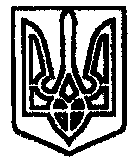 